Name of Journal: World Journal of Clinical CasesManuscript NO: 52608Manuscript Type: CASE REPORTTwo bone blocks sandwich technique for horizontal reconstruction of severely atrophic alveolar ridge in anterior maxilla: A case reportXia HB et al. Two bone blocks sandwich technique in the atrophic anterior maxillaHai-Bin Xia, Yu-Feng Zhang, Bin Shi, Min WangHai-Bin Xia, Yu-Feng Zhang, Bin Shi, Min Wang, Department of Oral Implantology, School and Hospital of Stomatology, Wuhan University, Wuhan 430079, Hubei Province, ChinaYu-Feng Zhang, Min Wang, The State Key Laboratory Breeding Base of Basic Science of Stomatology, Hubei Province and Key Laboratory of Oral Biomedicine (Wuhan University), Ministry of Education (Hubei-MOST and KLOBM), Wuhan 430079, Hubei Province, ChinaAuthor contributions: Xia HB, Shi B and Wang M contributed to the case report design; Xia HB collected the data; Wang M contributed to the manuscript drafting; Zhang YF supervised the report and the publication process; all authors issued final approval for the version to be submitted. Corresponding author: Min Wang, DDS, PhD, Associate Chief Physician, Department of Oral Implantology, School and Hospital of Stomatology, Wuhan University, 237 Luoyu Road, Wuhan 430079, Hubei Province, China. 83wangmin@whu.edu.cnReceived: November 13, 2019Revised: February 6, 2020Accepted: February 12, 2020Published online: AbstractBACKGROUNDSevere horizontal bone deficiency of the maxillary anterior region is considered a major challenge in reconstruction and successful implant placement. Various approaches have been developed to augment bone volume. Of these approaches, onlay bone graft, alveolar bone splitting, and guided bone regeneration have been suggested.CASE SUMMARYA 22-year-old female patient, with no previous medical history, presented to the Department of Oral Implantology, Wuhan University due to a missing right maxillary incisor. The X-ray results showed severe horizontal bone deficiency, with an available bone width of 3.1-4.0 mm. The two bone blocks sandwich technique was performed to augment the bone volume. After 6 months healing, X-ray results showed that the newly formed alveolar ridge dimension increased to 4.7-9.5 mm horizontally. Implant insertion surgery was performed and all-ceramic restorations were fabricated. The implant was stable at the 1-year follow-up visit after restoration, and the X-ray showed a stable bone level around the dental implant. The scores for the pink esthetic score and white esthetic score were 12 and 8, respectively, and the patient was satisfied with the esthetic outcome.CONCLUSIONThe two bone blocks sandwich technique may be an alternative treatment option in augmenting severe horizontal bone deficiency of the anterior maxilla.Key words: Horizontal bone resorption; Onlay bone graft; Sandwich; Dental implant; Esthetic; Case reportXia HB, Zhang YF, Shi B, Wang M. Two bone blocks sandwich technique for horizontal reconstruction of severely atrophic alveolar ridge in anterior maxilla: A case report. World J Clin Cases 2020; In pressCore tip: The two bone blocks sandwich technique refers to two autogenous bone blocks harvested from alveolar bone in the maxillary anterior edentulous region, and includes one small bone block and one large bone block. The small bone block is harvested from the apical zone of the large bone block, and it is sandwiched between the large bone block and the palatal bone plate. This technique may be an alternative treatment option in augmenting severe horizontal bone deficiency of the anterior maxilla. INTRODUCTIONAlveolar bone resorption is progressive and unavoidable following tooth loss[1,2]. Particularly in the maxillary anterior esthetic zone, horizontal bone loss occurs faster than vertical bone loss to a great extent, which makes the installation of dental implants a major challenge[3].In the past decades, various clinical approaches have been developed for horizontal alveolar reconstruction of the atrophic alveolar ridge, including onlay bone graft, alveolar ridge splitting, and guided bone regeneration[4-6]. Onlay bone grafting with delayed implant placement is the preferred treatment option in severe atrophy of the alveolar ridge, when the available alveolar width is less than 4 mm[7,8]. However, this treatment also has some complications, such as extended surgical time, cost, discomfort to patients, bone resorption and nerve damage or morbidity[9,10]. Alveolar ridge splitting is an alternative treatment option for augmenting horizontal bone defects comprising triangular V-shaped crests with adequate bone height[6]. The main complication of alveolar ridge splitting is fracture of the buccal plate, which forces the surgeon to use an onlay bone graft to finish the bone augmentation procedure[11].In addition, the combination of bone substitute materials and titanium mesh could be an alternative treatment option for patients with severe maxillary anterior horizontal bone deficiency. However, the gingival tissues are prone to dehiscence and the titanium mesh is then exposed, especially in thin gingival biotype, which can lead to local infection and surgical failure[12,13].A number of different materials used in bone augmentation, such as autogenous grafts, allografts, xenografts and alloplastic grafting materials, have been documented in the literature[4,14,15]. Of these materials, autogenous bone graft harvested from intra- or extraoral sites has been considered the “gold standard” for the augmentation of bone thickness[16], because it contains excellent osteoinductive, osteogenic and osteoconductive components and has a physical and chemical structure identical to that of host sites without any immunologic reactions[17].This clinical report describes a two bone blocks sandwich technique (TBBS) to restore a missing right maxillary incisor with severe horizontal bone deficiency with available bone width of 3.1-4.0 mm. A schematic illustration of the procedure is shown in Figure 1.CASE PRESENTATIONChief complaintsA 22-year-old female patient presented to the dental clinic at Wuhan University with a missing maxillary right central incisor (tooth 11). History of present illness The maxillary right central incisor in the patient was restored with a porcelain fused metal (PFM) crown after root canal treatment several years ago. The tooth was extracted 1 year ago due to restoration failure. History of past illnessThe patient was in good condition, and she denied tobacco use.Personal and family historyThe patient denied personal or family history.Physical examination upon admissionThe patient’s blood pressure was 103/52 mmHg with a pulse rate of 78 beats per minutes (bpm). The level of the gingival margin of tooth 11 was lower than that of tooth 21 and a localized soft tissue collapse was observed from the occlusal view (Figure 2). The gingival margin of tooth 21 was red and swollen, and tooth 21 was restored with a PFM crown.Laboratory examinationsThe routine blood count and coagulation profile were within normal limits.Imaging examinationsExamination by cone beam computer topography (CBCT) showed that the available bone height was 18.9 mm and the available bone width was 3.1-4.0 mm (3.1 mm at the marginal level, 3.4 mm at 5 mm apically and 4.0 mm at 10 mm apically) (Figure 3).FINAL DIAGNOSISMaxillary dentition defect; gingivitis of tooth 21.TREATMENTA staged approach for implant insertion was planned following alveolar augmentation using an autogenous bone block. Her informed consent was obtained for treatment before surgery. Supragingival scaling was performed one week prior to surgery. The patient was instructed to take 2 g amoxicillin 1 h before surgery. On the day of surgery, the patient was asked to rinse her mouth with a chlorhexidine digluconate solution (0.12%) for 5 min. Local anesthesia was administered using local infiltration of articaine with adrenaline (1/100000). A midcrestal incision and two buccal vertical releasing incisions distal to the adjacent tooth were made. A full thickness mucoperiosteal flap was reflected to expose the whole alveolar ridge. The width of the alveolar ridge was approximately 3 mm measured by a periodontal probe. A small bone block (5 mm in depth) was harvested from the apical of tooth 11 with a 5.0 mm diameter trephine (Figure 4A). A large bone block (11 mm × 5 mm) was then prepared at the alveolar ridge of tooth 11 using Piezosurgery with copious saline irrigation (Figure 4A). The small bone block was placed at the alveolar ridge as a “sandwich” between the free large bone block and the residual palatal bone plate. The large bone block was gently fixed using a miniature titanium screw with a diameter of 1.5 mm (Figure 4B). Deproteinized cancellous bovine bone (Bio-Oss; Geistlich Pharma, Wolhusen, Switzerland) was wetted using blood. The grafting materials were then delivered into the gaps between the buccal and palatal bone plate and donor site. Resorbable collagen membrane (Bio-Gide; Geistlich Pharma, Wolhusen, Switzerland) was used to cover the bone blocks and the donor site. In addition, upper lip frenulum extension was performed. Postoperative instructions and antibiotics were given to the patient. After 6 mo, the newly formed alveolar ridge dimension increased to 4.7-9.5 mm horizontally with total filling of the defect observed by CBCT (4.7 mm at the marginal level, 7.8 mm at 5 mm apically and 9.5 mm at 10 mm apically) (Figure 5). The level of the gingival margin of tooth 11 was still lower than that of tooth 21. The contour of the soft tissue was full, and it was almost symmetrical to that of tooth 21 (Figure 6A). A surgical re-entry was performed with full thickness flap reflection. The osteogenesis outcome of the TBBS was obvious (Figure 6B). The micro titanium screw was removed. A dental implant (3.3 × 12 mm; SLActive, Straumann, Switzerland) was placed using the conventional two-stage approach. Periapical X-ray indicated that the implant was in the correct position (Figure 7A). A second-stage surgery was performed 2 mo later, and a healing abutment was connected. The old PFM restoration of tooth 21 was removed and a final impression was taken simultaneously with tooth 11. All-ceramic cement-retained restorations were used.OUTCOME AND FOLLOW-UPThe implant was stable at the 1-year follow-up visit after restoration (Figure 8A and B). Periapical X-ray showed a stable bone level around the dental implant at the 1-year follow-up visit compared to the periapical X-ray after restoration (Figure 7B and C). According to the literature, the esthetic outcome of the soft tissues in the reconstructed zone was analyzed from clinical photography at the 1-year follow-up using a pink esthetic score (PES) scaling including 7 variables: (1) Formation of the mesial papilla; (2) formation of the distal papilla; (3) level of the gingival margin; (4) form of the gingival margin; (5) form of the alveolar process; (6) contour of the keratinized mucosa/soft tissue; and (7) the soft tissue color[18]. Also, the white esthetic score (WES) of the crown was analyzed according to the literature[19], the variables included: (1) Tooth form; (2) tooth outline/volume; (3) tooth color; (4) tooth surface texture; and (5) tooth translucency/characterization. The scores for PES and WES were 12 and 8, respectively. Fortunately, the smile line of this patient was moderate. The patient was very satisfied with the esthetic outcome.DISCUSSIONRestoration of a missing maxillary incisor with severe horizontal bone deficiency is an esthetically challenging job, as rehabilitation of the anterior maxilla with dental implants demands not only a functional outcome but also a good esthetic result. Sufficient alveolar bone contour and volume are prerequisites for implant-supported esthetic restoration in the maxillary anterior region. Various clinical techniques have been used to increase the bone volume of the severe horizontal atrophic alveolar ridge to meet the demands of dental implantation. A previous study compared the increased bone width of autogenous onlay bone grafts and alveolar ridge splitting, and the results showed that the final bone width in the autogenous onlay bone graft group was significantly higher than that in alveolar ridge splitting group[20]. According to the decision tree of horizontal bone augmentation, the alveolar bone width for the ridge splitting technique is more than 4 mm[3].In this case report, the TBBS technique was used to restore severe horizontal bone deficiency. The TBBS technique refers to two autogenous bone blocks harvested from alveolar bone in the maxillary anterior edentulous region, including one small bone block and one large bone block. The large bone block is derived from the labial cortical bone of the edentulous area with a mesial-distal interval of 5-6 mm. The small bone block with a diameter of 5 mm is harvested from the apical zone of the large bone block, and it is sandwiched between the large bone block and the palatal bone plate. The small bone block is placed at the ridge of alveolar bone to increase the width and prevent soft tissue from collapsing. In addition, the free large bone block is overlaid on part of the small bone block and part of the apical cortical bone, as shown in Figure 1. One miniature titanium screw with a diameter of 1.5 mm is then used to gently fix the large bone block. The diameter of the miniature titanium screw is much narrower than those of the two grafted bone blocks; therefore, the grafted bone blocks are not vulnerable to breaking with insertion of the miniature titanium screw. In addition, the small bone block plays a supportive role in fixation of the large bone block, so only one miniature screw was used in this case without any micro-movement of the large bone block. Compared to the traditional autogenous onlay bone graft, the TBBS technique had several advantages. First, there was no donor injury. Second, the operation time was shortened. Third, no risk of nerve injury or morbidity occurred with this technique. In addition, the postoperative reaction in the patient was moderate. This TBBS technique conformed to the principle of minimally invasive surgery. A previous study indicated that one of the main disadvantages of a horizontal augmentation using an autogenous bone block graft was significant bone resorption during bone healing[10]. The mean volume of resorption ranged from 35% to 51%[21]. The use of bovine bone particles together with a resorbable membrane was suggested to minimize resorption of the autogenous bone block graft[5,22]. Therefore, TBBS combined with Bio-Oss bone substitute and resorbable collagen membrane was used in this case to offset the bone resorption. In addition, many marrow cavities were open after removal of the large bone block. Bone marrow stromal cells and precursor osteoblasts were exposed. Various cytokines and growth factors were released by rich blood to facilitate bone formation. Greenberg et al applied an intraoral autogenous bone block in the atrophic anterior maxilla, and the mean alveolar width gained at the margin and 7 mm apically were 4.16 mm and 5.25 mm, respectively[23]. Monje et al[5] used a mandibular ramus bone block to augment a severely atrophic maxillary anterior ridge and a mean gain of 3.23 mm in bone width was obtained. Another clinical study using iliac crest showed that the horizontal bone gained was 2.7 mm at the marginal level and 5.0 mm at 5 mm apically[8]. In this case after 6 mo healing, the CBCT images showed that the horizontal bone gained was 1.6 mm at the marginal level, 4.4 mm at 5 mm apically and 5.5 mm at 10 mm apically. These results are consistent with previous clinical studies. In addition, the soft tissue contour of tooth 11 was almost symmetrical to that of tooth 21 due to a sufficient alveolar bone contour and volume after TBBS bone augmentation. The profile of the soft tissue around dental implants was determined by the morphology of the alveolar bone[8]. The morphology of bone deficiency in this case was only a horizontal defect without a vertical defect. Moreover, the soft tissue levels of tooth 11 before and after bone augmentation were lower than tooth 21, which was beneficial to the soft tissue closure of the bone augmentation and the final PES outcome. The PES and WES scores in this case were 12 and 8, respectively. This was a satisfactory result according to Cosyn et al[24], who set the thresholds for clinical acceptance at a value of 8/14 for PES and 6/10 for WES.To our knowledge, this is the first clinical report using the TBBS technique for reconstruction of a severely atrophic anterior maxilla. However, the TBBS technique cannot be used in all severe horizontal bone defects as it is a highly sensitive technique. The following conditions should be met in order to use this technique: Firstly, horizontal bone resorption occurs after tooth loss without vertical bone resorption in the maxillary anterior region; secondly, the available bone height is sufficient, and the available bone width is more than 3 mm with cancellous bone; thirdly, the mesial-distal interval is more than 6 mm; fourthly, the two bone blocks must be fixed appropriately and the fixation cannot be too tight; finally, the soft tissue should be closed without tension. Only based on these prerequisites can the best outcome be achieved using the TBBS technique.CONCLUSIONWithin the limitations of the present case, the TBBS technique may be an alternative treatment option in augmenting severe horizontal bone deficiency of the anterior maxilla. REFERENCES1 Araújo MG, Lindhe J. Dimensional ridge alterations following tooth extraction. An experimental study in the dog. J Clin Periodontol 2005; 32: 212-218 [PMID: 15691354 DOI: 10.1111/j.1600-051X.2005.00642.x]2 Schropp L, Wenzel A, Kostopoulos L, Karring T. Bone healing and soft tissue contour changes following single-tooth extraction: a clinical and radiographic 12-month prospective study. Int J Periodontics Restorative Dent 2003; 23: 313-323 [PMID: 12956475 DOI: 10.1054/ijom.2002.0384]3 Fu JH, Wang HL. Horizontal bone augmentation: the decision tree. Int J Periodontics Restorative Dent 2011; 31: 429-436 [PMID: 21837309]4 Mendoza-Azpur G, de la Fuente A, Chavez E, Valdivia E, Khouly I. Horizontal ridge augmentation with guided bone regeneration using particulate xenogenic bone substitutes with or without autogenous block grafts: A randomized controlled trial. Clin Implant Dent Relat Res 2019; 21: 521-530 [PMID: 30884111 DOI: 10.1111/cid.12740]5 Monje A, Monje F, Hernández-Alfaro F, Gonzalez-García R, Suárez-López del Amo F, Galindo-Moreno P, Montanero-Fernández J, Wang HL. Horizontal Bone Augmentation Using Autogenous Block Grafts and Particulate Xenograft in the Severe Atrophic Maxillary Anterior Ridges: A Cone-Beam Computerized Tomography Case Series. J Oral Implantol 2015; 41 Spec No: 366-371 [PMID: 24702157 DOI: 10.1563/AAID-JOI-D-13-00219]6 Altiparmak N, Akdeniz SS, Bayram B, Gulsever S, Uckan S. Alveolar Ridge Splitting Versus Autogenous Onlay Bone Grafting: Complications and Implant Survival Rates. Implant Dent 2017; 26: 284-287 [PMID: 28114264 DOI: 10.1097/ID.0000000000000541]7 Dasmah A, Thor A, Ekestubbe A, Sennerby L, Rasmusson L. Particulate vs. block bone grafts: three-dimensional changes in graft volume after reconstruction of the atrophic maxilla, a 2-year radiographic follow-up. J Craniomaxillofac Surg 2012; 40: 654-659 [PMID: 22137760 DOI: 10.1016/j.jcms.2011.10.032]8 Lehmijoki M, Holming H, Thorén H, Stoor P. Rehabilitation of the severely atrophied dentoalveolar ridge in the aesthetic region with corticocancellous grafts from the iliac crest and dental implants. Med Oral Patol Oral Cir Bucal 2016; 21: e614-e620 [PMID: 27475690 DOI: 10.4317/medoral.21146]9 Clavero J, Lundgren S. Ramus or chin grafts for maxillary sinus inlay and local onlay augmentation: comparison of donor site morbidity and complications. Clin Implant Dent Relat Res 2003; 5: 154-160 [PMID: 14575631 DOI: 10.1111/j.1708-8208.2003.tb00197.x]10 De Stavola L, Tunkel J. A new approach to maintenance of regenerated autogenous bone volume: delayed relining with xenograft and resorbable membrane. Int J Oral Maxillofac Implants 2013; 28: 1062-1067 [PMID: 23869364 DOI: 10.11607/jomi.2726]11 Milinkovic I, Cordaro L. Are there specific indications for the different alveolar bone augmentation procedures for implant placement? A systematic review. Int J Oral Maxillofac Surg 2014; 43: 606-625 [PMID: 24451333 DOI: 10.1016/j.ijom.2013.12.004]12 Lizio G, Mazzone N, Corinaldesi G, Marchetti C. Reconstruction of Extended and Morphologically Varied Alveolar Ridge Defects with the Titanium Mesh Technique: Clinical and Dental Implants Outcomes. Int J Periodontics Restorative Dent 2016; 36: 689-697 [PMID: 27560673 DOI: 10.11607/prd.2447]13 Di Stefano DA, Greco GB, Cinci L, Pieri L. Horizontal-guided Bone Regeneration using a Titanium Mesh and an Equine Bone Graft. J Contemp Dent Pract 2015; 16: 154-162 [PMID: 25906808 DOI: 10.5005/jp-journals-10024-1653]14 Moghadam HG. Vertical and horizontal bone augmentation with the intraoral autogenous J-graft. Implant Dent 2009; 18: 230-238 [PMID: 19509533 DOI: 10.1097/ID.0b013e31819b663f]15 Urban IA, Nagursky H, Lozada JL. Horizontal ridge augmentation with a resorbable membrane and particulated autogenous bone with or without anorganic bovine bone-derived mineral: a prospective case series in 22 patients. Int J Oral Maxillofac Implants 2011; 26: 404-414 [PMID: 21483894 DOI: 10.1563/AAID-JOI-D-09-00145.1]16 Khoury F, Hanser T. Mandibular bone block harvesting from the retromolar region: a 10-year prospective clinical study. Int J Oral Maxillofac Implants 2015; 30: 688-697 [PMID: 26009921 DOI: 10.11607/jomi.4117]17 Marx RE. Bone and bone graft healing. Oral Maxillofac Surg Clin North Am 2007; 19: 455-466, v [PMID: 18088897 DOI: 10.1016/j.coms.2007.07.008]18 Fürhauser R, Florescu D, Benesch T, Haas R, Mailath G, Watzek G. Evaluation of soft tissue around single-tooth implant crowns: the pink esthetic score. Clin Oral Implants Res 2005; 16: 639-644 [PMID: 16307569 DOI: 10.1111/j.1600-0501.2005.01193.x]19 Belser UC, Grütter L, Vailati F, Bornstein MM, Weber HP, Buser D. Outcome evaluation of early placed maxillary anterior single-tooth implants using objective esthetic criteria: a cross-sectional, retrospective study in 45 patients with a 2- to 4-year follow-up using pink and white esthetic scores. J Periodontol 2009; 80: 140-151 [PMID: 19228100 DOI: 10.1902/jop.2009.080435]20 Gurler G, Delilbasi C, Garip H, Tufekcioglu S. Comparison of alveolar ridge splitting and autogenous onlay bone grafting to enable implant placement in patients with atrophic jaw bones. Saudi Med J 2017; 38: 1207-1212 [PMID: 29209669 DOI: 10.15537/smj.2017.12.21462]21 Sbordone L, Toti P, Menchini-Fabris GB, Sbordone C, Piombino P, Guidetti F. Volume changes of autogenous bone grafts after alveolar ridge augmentation of atrophic maxillae and mandibles. Int J Oral Maxillofac Surg 2009; 38: 1059-1065 [PMID: 19632815 DOI: 10.1016/j.ijom.2009.06.024]22 Qiu L, Yu H. Onlay grafting with bovine bone mineral block for horizontal reconstruction of severely atrophic alveolar ridges in anterior maxillae: A 6-year prospective study. J Craniomaxillofac Surg 2018; 46: 1199-1204 [PMID: 29909943 DOI: 10.1016/j.jcms.2018.04.004]23 Greenberg JA, Wiltz MJ, Kraut RA. Augmentation of the anterior maxilla with intraoral onlay grafts for implant placement. Implant Dent 2012; 21: 21-24 [PMID: 22228463 DOI: 10.1097/ID.0b013e3182435ffd]24 Cosyn J, Eghbali A, De Bruyn H, Dierens M, De Rouck T. Single implant treatment in healing versus healed sites of the anterior maxilla: an aesthetic evaluation. Clin Implant Dent Relat Res 2012; 14: 517-526 [PMID: 20662859 DOI: 10.1111/j.1708-8208.2010.00300.x]FootnotesInformed consent statement: Informed written consent was obtained from the patient for the publication of the report and accompanying images.Conflict-of-interest statement: The authors declare that they have no conflicts of interest. CARE Checklist (2016) statement: The authors have read the CARE Checklist (2016), and the manuscript was prepared and revised according to the CARE Checklist (2016).Open-Access: This article is an open-access article that was selected by an in-house editor and fully peer-reviewed by external reviewers. It is distributed in accordance with the Creative Commons Attribution NonCommercial (CC BY-NC 4.0) license, which permits others to distribute, remix, adapt, build upon this work non-commercially, and license their derivative works on different terms, provided the original work is properly cited and the use is non-commercial. See: http://creativecommons.org/licenses/by-nc/4.0/Manuscript source: Unsolicited manuscriptPeer-review started: November 13, 2019First decision: January 19, 2020Article in press: Specialty type: Medicine, research and experimentalCountry of origin: ChinaPeer-review report classificationGrade A (Excellent): 0Grade B (Very good): B, BGrade C (Good): 0Grade D (Fair): 0 Grade E (Poor): 0P-Reviewer: Anand A, Cho SY S-Editor: Yan JP L-Editor: Webster JR E-Editor:Figure Legends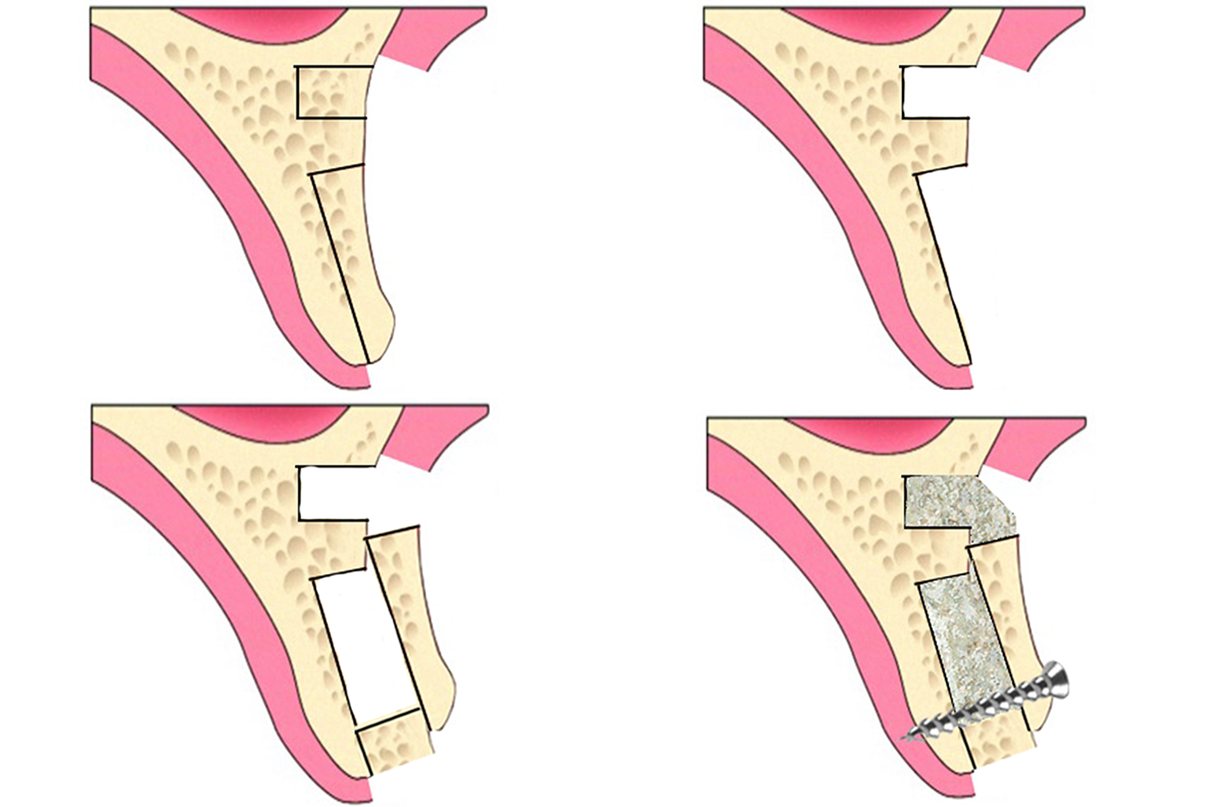 Figure 1 Schematic illustration of the two bone blocks sandwich technique.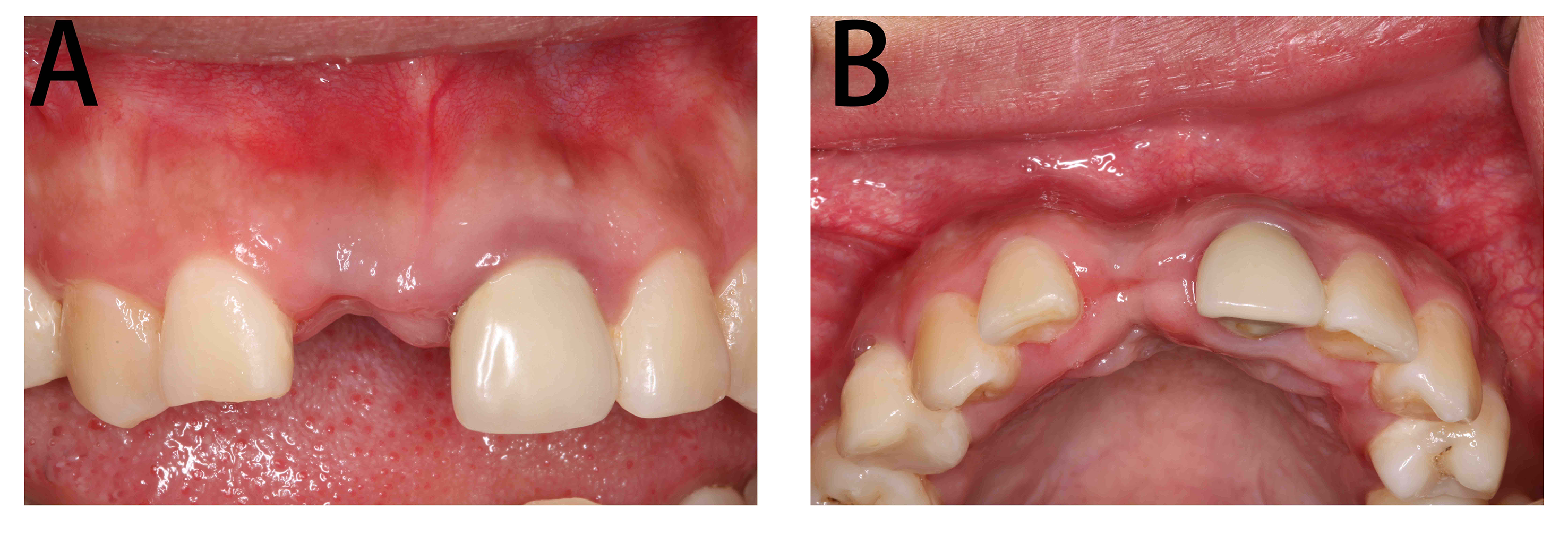 Figure 2 Preoperative intraoral photos. A: Labial view of the gingival margin level of tooth 11; B: Occlusal view of localized soft tissue collapse of tooth 11.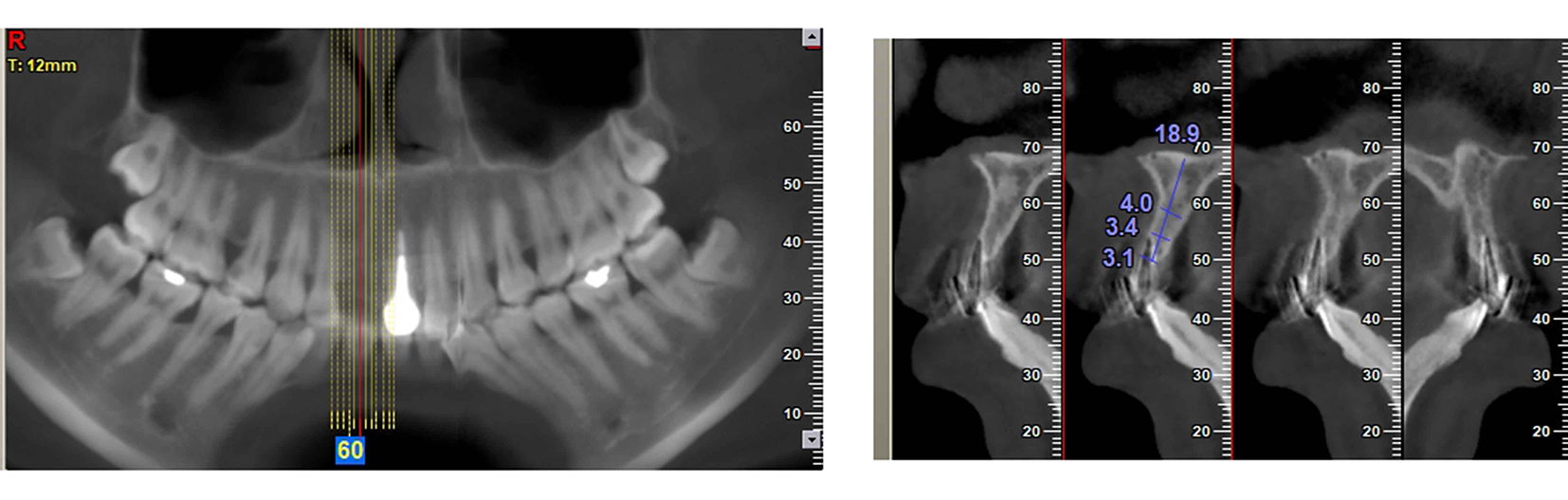 Figure 3 Preoperative cone beam computer topography cross-sectional view of tooth 11. 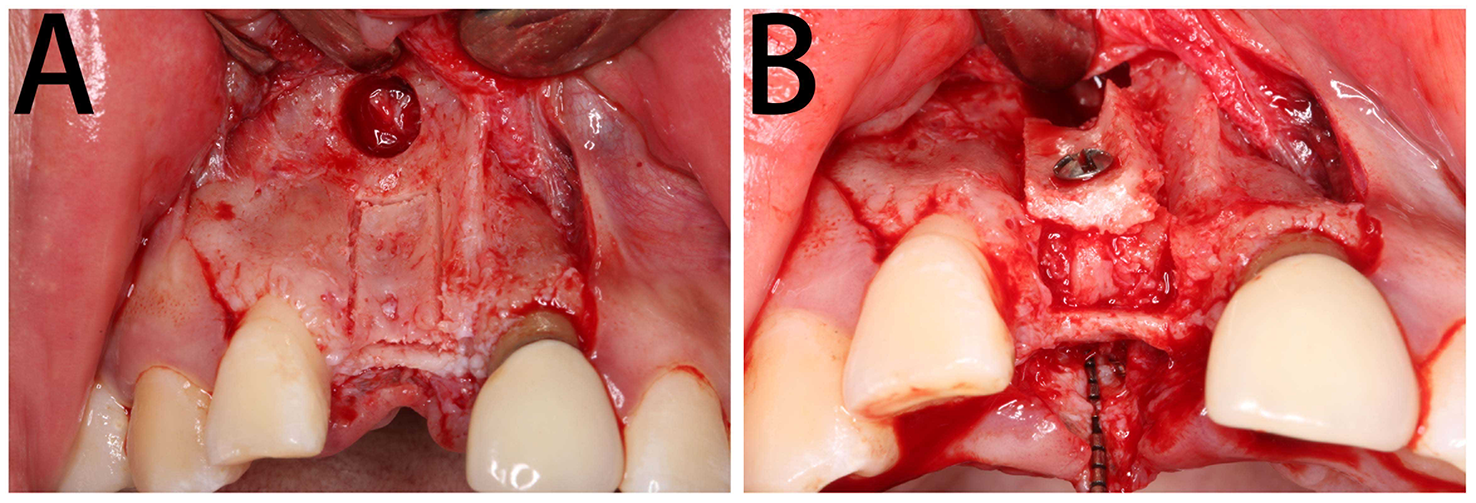 Figure 4 The two bone blocks sandwich technique surgical procedure. A: Preparation of the two bone blocks; B: Placement and fixation of the two bone blocks.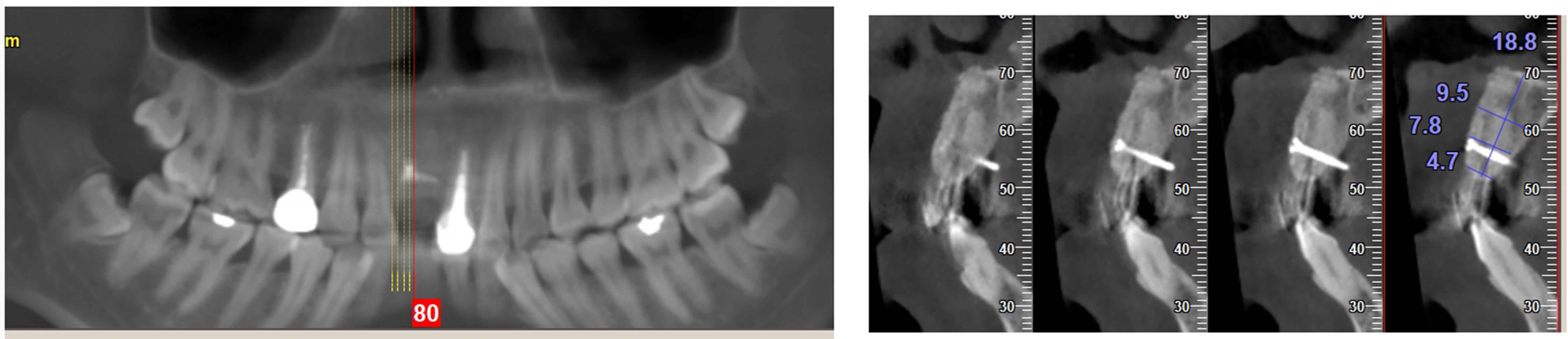 Figure 5 Cone beam computer topography cross-sectional view at 6 mo after the two bone blocks sandwich technique. 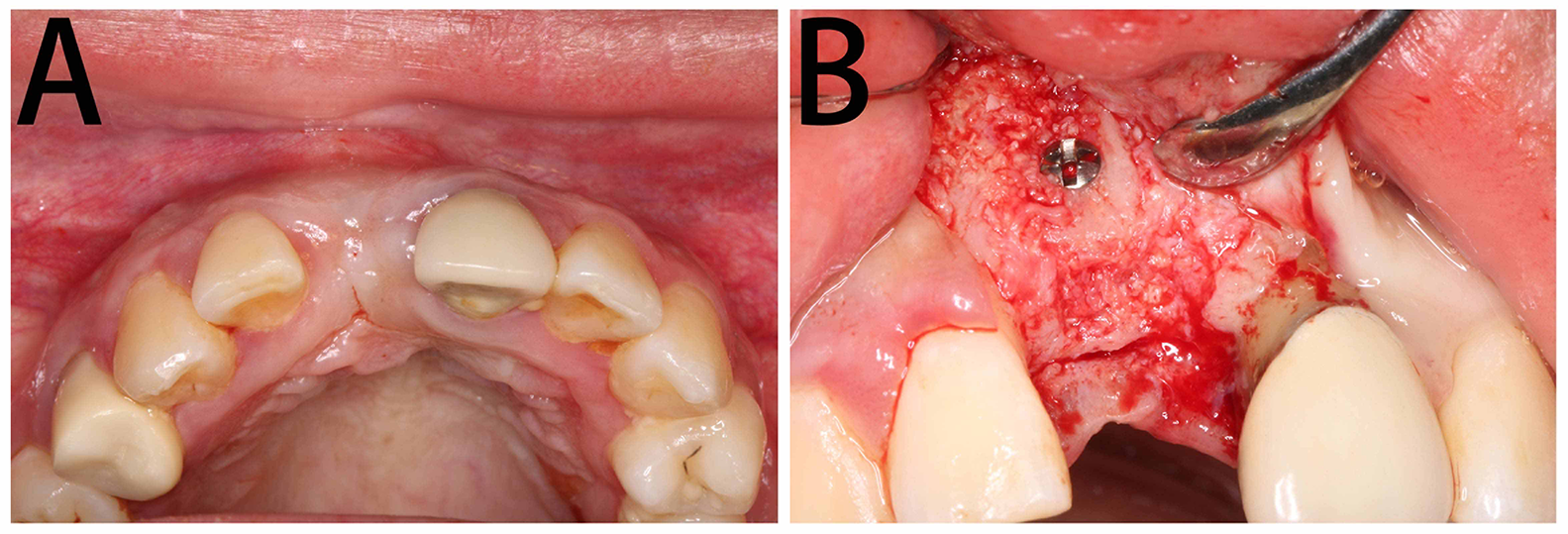 Figure 6 Intraoral photos 6 mo after two bone blocks sandwich technique surgery. A: Occlusal view of the soft tissue contour of tooth 11; B: Lateral view of osteogenesis outcome. 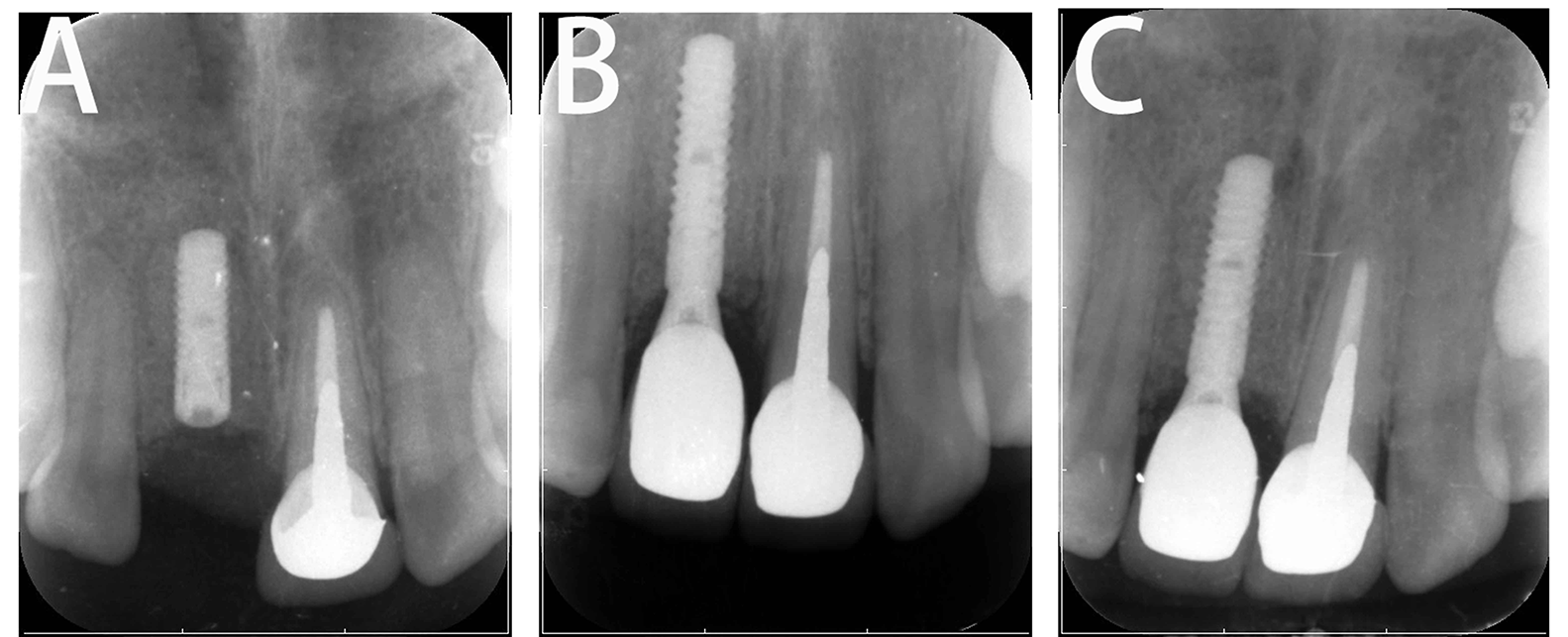 Figure 7 Periapical image at different times. A: Periapical image after implant placement; B: Periapical image after restoration; C: Periapical image at 1-year follow-up. 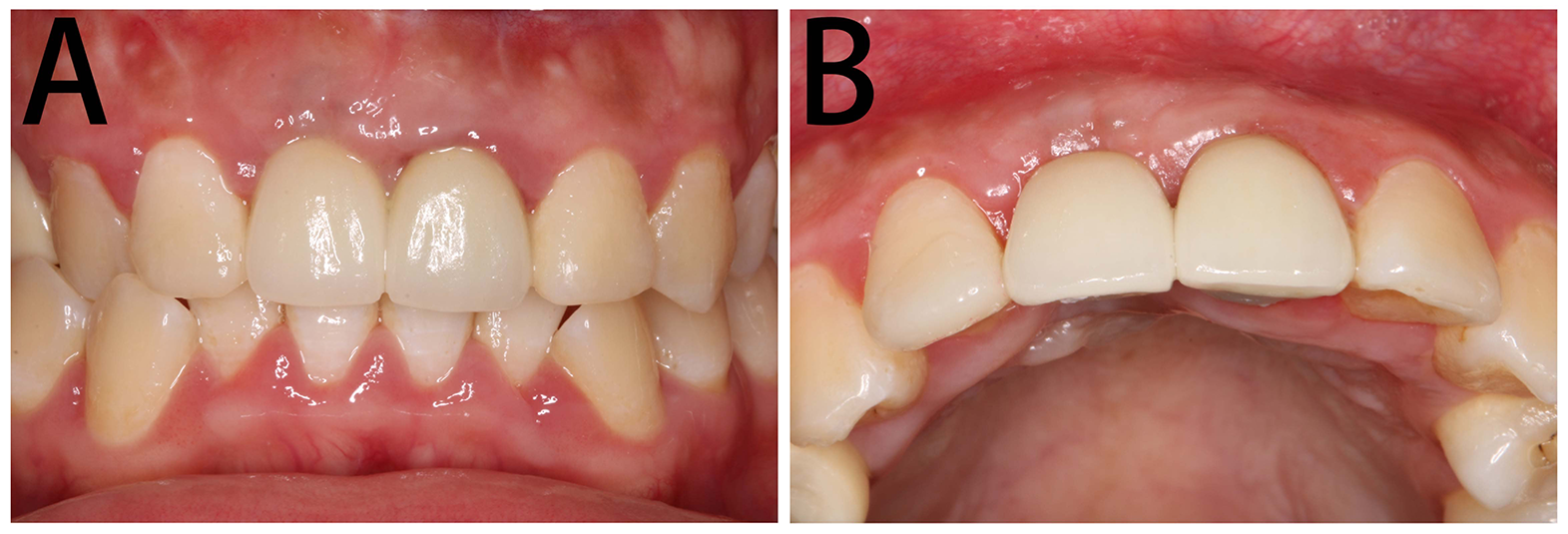 Figure 8 Intraoral photos at 1-year follow-up. A: Labial view of all-ceramic restorations; B: Occlusal view of soft tissue contour. 